			          Annual Event Schedule 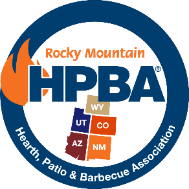 PREMIER SPONSOR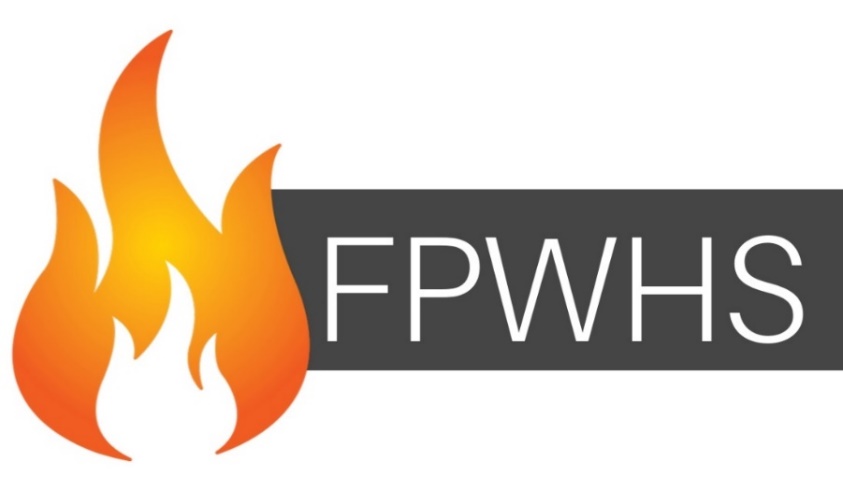 DINNER SPONSOR  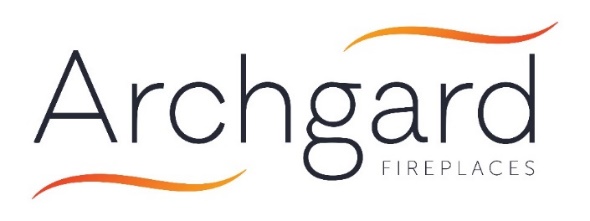 GOLD SPONSOR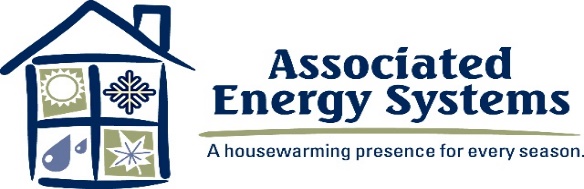 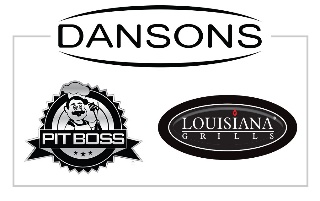 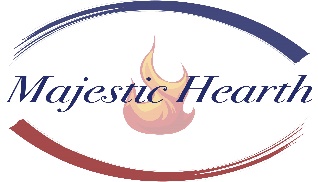 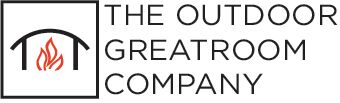 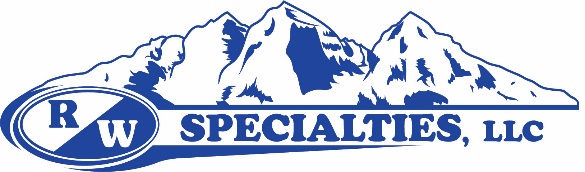 SILVER SPONSORS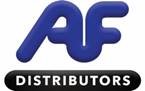 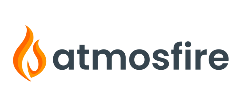 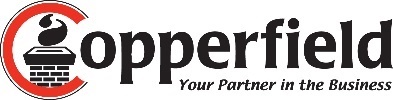 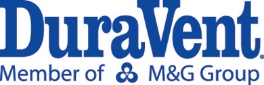 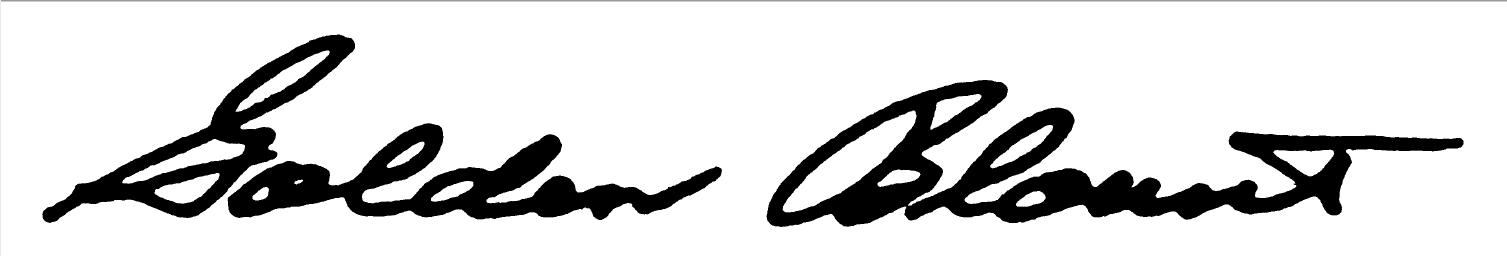 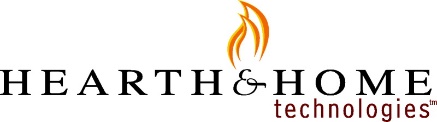 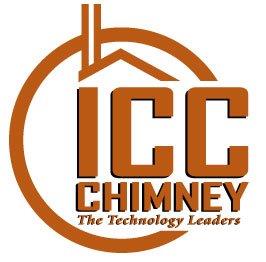 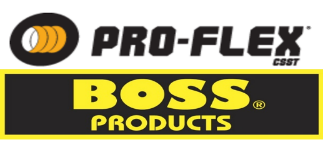 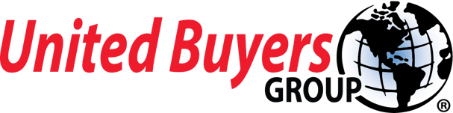 August 17th7:30 am to 8:45 am 		Continental Breakfast 					Peak 38:00 am to 11:00 am		NFI Core Review Class – Rich Sedgwick - HPBEF		Peak 311:30 am to 12:45 pm		Deli Buffet Lunch					Coppertop IIINoon to 4:00 pm		Exhibit Set Up						Coppertop II1:00 pm to 4:00 pm		NFI Gas Review Class – Rich Sedgwick - HPBEF 		Peak 31:00 pm to 2:30 pm	Pre-Engineered Masonry Component Fireplace & 	Coppertop III                         Chimney Systems taught by Chris Allen with Firerock2:30 pm to 3:00 pm		Networking Break					Coppertop III3:00 pm to 4:00 pm	Specifying Fireplaces to Meet National Green Building 	Coppertop III                      Programs & Government Affairs taught by Joel Etter with HHT4:00 pm to 7:00 pm		Exhibits – mingle with sponsors				Coppertop II5:00 pm to 7:00 pm		Appetizers and Bar – BBQ Bob grilling			Coppertop IIAfter 7:00 pm			Dinner on your own at local restaurantsAugust 18th7:30 am to 8:45 am		Continental Breakfast					Coppertop III8:00 am to 11:00 am		NFI Wood Review Class – Rich Sedgwick – HPBEF	Peak 39:00 am to 10:30 am	Execute – The bullet-proof process from sales to  	Coppertop III                         installation that will transform every aspect of your                        business taught by Tim Reed with Firetime Magazine10:30 am to 10:45 am	Refreshment Break					Coppertop III10:45 am to 11:45 am	Outdoor Living Market Trends taught by David Shimek  	Coppertop III                       with Outdoor Great Room11:30 am to 12:45 pm	Deli Buffet Lunch					Coppertop IIINoon to 3:00 pm	NFI Pellet Review Class – Rich Sedgwick – HPBEF		Peak 31:00 pm to 2:00 pm	Marketing 101 - why most companies' waste marketing  Coppertop III                         dollars and how to stop it taught by Tim Reed with                            Firetime Magazine2:00 pm to 2:15 pm	HPBA Update – Diane Dellen and Dick Hoffman – HPBA	Coppertop III2:15 pm to 2:30 pm	Refreshment Break					Coppertop II2:30 pm to 4:00 pm	Colorado Gas Planning Discussion with John Crouch 	Coppertop III                             with HPBA and Michael Beasley, NPGA Colorado lobbyist4:00 pm to 9:00 pm	Exhibits – mingle with the sponsors			Coppertop II5:00 pm to 8:30 pm	Bar is Open – 2 free drink tickets			Coppertop III6:00 pm to 9:00 pm	Buffet Dinner/Introduction of Sponsors			Coppertop III